Date:Alumni Feedback on the Syllabus and its Transaction at the InstitutionName of the Alumni(नाव): ______________________________Branch(शाखा): __________                                            Alumni InformationName(नाव):Name of Organization(संस्थेचे नाव):Position in Organization(पद):Year of Graduation(स्नातकीय वर्ष):Suggestions if any(सूचना):Sign(स्वाक्षरी):IQAC Coordinator									PrincipalYour responses below are for purpose of evaluationYour responses below are for purpose of evaluationYour responses below are for purpose of evaluationYour responses below are for purpose of evaluationYour responses below are for purpose of evaluation5 – Excellent4 – Very Good3 –Good2 – Average1 – PoorSr. No.Particular ExcellentVery GoodGoodAveragePoor1. Course was well structured to achieve the learning outcomes. अध्ययन परिणाम साध्य करण्यासाठी अभ्यासक्रमाची रचना चांगली होती.2. The syllabus was need based; Emphasis on fundamentals, coverage of modern/ advanced topics, good balance between theory and application. अभ्यासक्रम गरजेवर आधारित होता; मूलभूत गोष्टींवर भर, आधुनिक/प्रगतविषयांचे समावेश, सिद्धांत आणि अनुप्रयोग यांच्यातील चांगले संतुलन साधले होते.3.Current syllabus is adequately covering contemporary issues/emerging global and national trends in social work education. सध्याचा अभ्यासक्रम समकालीन समस्या/सामाजिक कार्य शिक्षणातील उदयोन्मुख जागतिक आणि राष्ट्रीय कल यांचा पुरेशा प्रमाणात समावेश करत आहे.4.The syllabus meets the expectations in terms of learning values, skills, knowledge, attitude, analytical abilities, applicability, relevance and practicum orientation to real life situations. अभ्यासक्रम शिकण्याची मूल्ये, कौशल्ये, ज्ञान, वृत्ती, विश्लेषणात्मक क्षमता, व्यावहारिकता, प्रासंगिकता आणि वास्तविक जीवनातील परिस्थितींशी व्यावहारिक अभिमुखता यासंदर्भात अपेक्षा पूर्ण करतो.5. Expectations about the course (Enhance by skill/knowledge base, better career opportunities etc) were achievable. अभ्यासक्रमा बद्दलच्या अपेक्षा (कौशल्य विकाश /ज्ञान विकास, नोकरी/व्यवसायाच्या चांगल्या संधी इ.) साध्य करण्यायोग्य होत्या.6. The books prescribed/listed as reference materials are relevant, updated and appropriate. संदर्भ साहित्य म्हणून विहित/सूचीबद्ध केलेली संबंधितपुस्तके, अद्ययावत आणि योग्य आहेत.7.The syllabus is covering inculcation of the aspects of life skills, transferable skills, cross cutting issues, gender equality, environment and sustainability, human rights and social security. अभ्यासक्रमात जीवनकौशल्ये, हस्तांतरणीय कौशल्ये, गुंतागुंतीच्या समस्या, लिंग समानता, पर्यावरण आणि संवर्धन, मानवीहक्क आणि सामाजिक सुरक्षा या पैलूंचा समावेश आहे.8.The course enabled to build your future career. हा अभ्यासक्रम तुम्हाला तुमचे भविष्य उज्वल करण्यास मदत करतो.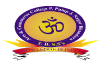 